Бюллетень издается со 2 февраля 2008 годаМуниципальное средство массовой информации органов местного самоуправления городского поселения Агириш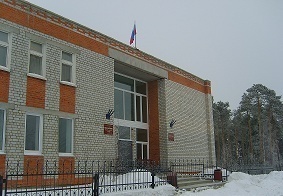 В этом выпуске:Решение СДПриложение Приложение  к решению Совета депутатов городского поселения Агириш  от 22.12.2022 г. № 284 О внесении изменений и дополнений в Устав городского поселения АгиришВ целях приведения Устава городского поселения Агириш в соответствии с Федеральным законом от 06.10.2003  № 131-ФЗ «Об общих принципах организации местного самоуправления в Российской Федерации», Федеральным законом от 14.03.2022  № 60-ФЗ «О внесении изменений в отдельные законодательные акты Российской Федерации»,Совет депутатов городского поселения Агириш РЕШИЛ:Внести в Устав городского поселения Агириш следующие изменения и дополнения:1. Статью 25 изложить в следующей редакции:«1. В соответствии с пунктом 9 статьи 9 Федерального закона от 14.03.2022 № 60-ФЗ «О внесении изменений в отдельные законодательные акты Российской Федерации » (далее – Федеральный закон № 60-ФЗ) избирательные комиссии муниципальных образований, осуществляющие свои полномочия на день вступления в силу Федерального закона № 60-ФЗ и не позднее 1 января 2023 года, прекращают исполнение этих полномочий, за исключением случаев, предусмотренных частями 12 и 13  статьи 9 Федерального закона № 60-ФЗ. Исполнение полномочий по подготовке и проведению выборов в органы местного самоуправления, местного референдума по решению избирательной комиссии субъекта Российской Федерации возлагается на территориальную или участковую комиссию.»;2. В подпункте «б» пункта 2 части 7.1 статьи 20 слова «аппарате избирательной комиссии муниципального образования,» исключить;3. В подпункте «а» пункта 2 части 7.1 статьи 20 слова «аппарате избирательной комиссии муниципального образования,» исключить;4. В части 4 статьи 20 слова «избирательной комиссией муниципального образования» исключить;5. В подпункте «б» пункта 2 части 5 статьи 18 слова «аппарате избирательной комиссии муниципального образования,» исключить;6. В подпункте «а» пункта 2 части 5 статьи 18 слова «аппарате избирательной комиссии муниципального образования,» исключить;7. Часть 2 статьи 5 изложить в следующей редакции:«2. Выборы назначаются Советом поселения. В случаях, установленных федеральным законом, выборы назначаются соответствующей территориальной комиссией или судом.»«Вестник городского поселения Агириш»                              Бюллетень является официальным источником опубликования нормативныхГлавный редактор : Науменко Е.Я.                                            правовых  актов органов местного самоуправления г.п. Агириш Учредитель: Администрация городского поселения Агириш                    (Тюменская обл., Советский р-он, г.п. Агириш, ул.Винницкая, 16)                                                                                Телефон: 8(34675) 41-2-33   факс: 8(34675) 41-2-33   